Джулия Робертс шокировала морщинами и бесформенной одеждой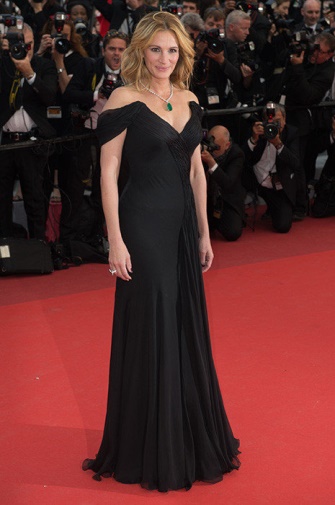 Вид актрисы на последних фото оставляет желать лучшего.Главная голливудская красотка уже не та, – решили интернет-пользователи после недавно попавших в сеть фото. На них Робертс запечатлена в бесформенном болотного цвета пальто, шерстяных перчатках и растянутой шапке. Но больше всего поразило поклонников лицо звезды: круги под глазами, нездоровый цвет лица, глубокие морщины на лбу.Но самые внимательные поклонники поняли, что папарацци запечатлели сцену со съемок фильма «Бен возвращается». В этой семейной драме Джулия играет мать «молодого человека со сложным характером», который замыслил что-то недоброе. По задумке режиссера, именно так и должна выглядеть главная героиня. Кстати, для роли Робертс даже сменила цвет волос на ярко-рыжий. А вот этот факт привел поклонников в восторг – ведь именно с таким оттенком волос актриса появилась на экране в легендарной «Красотке».В обычной жизни Джулия по-прежнему, несмотря на свой возраст, выглядит превосходно. Даже лишние килограммы, набранные во время проблем в семье, ей, кажется, удалось сбросить. Да и сами проблемы вроде бы благополучно разрешились.Напомним, слухи о разводе Джулии Робертс и ее мужа Дэнни Модера появились еще два года назад. Пара никак не комментировала ситуацию, но через некоторое время супруги решили пожить отдельно. Год назад Джулия, «заедая» разрыв, поправилась почти на 20 кг. Но уже в середине прошлого года пару все чаще стали видеть вместе, а осенью они с детьми даже отправились в Хорватию отдыхать. Будем надеяться, что семейное счастье Робертс продлится еще очень долго, и она все же будет радовать поклонников цветущим видом, не давая повода для сплетен и беспокойства.